APSTIPRINĀTIRēzeknes novada domes 2014.gada 18.septembra sēdē(protokols Nr.22, 9.§)ar grozījumiemRēzeknes novada domes 2014.gada 18.decembra sēdē(protokols Nr.29, 2.§)  un 2016.gada  4.februāra  sēdē (protokols  Nr.4, 1.§)  un 2017.gada  2.marta  sēdē (protokols  Nr.6, 7.§)  Rēzeknes novada pašvaldības nolikums „Atbalsts talantīgajiem Rēzeknes novada pašvaldības bērniem un jauniešiem” Izdots saskaņā ar likuma „Par pašvaldībām”41.panta pirmā daļas 2.punktu1.VISPĀRĪGIE JAUTĀJUMINolikuma mērķis ir noteikt kārtību, kādā tiks nodrošināts atbalsts Rēzeknes novada pašvaldībā (turpmāk tekstā – pašvaldība) deklarēto vispārizglītojošo skolu, profesionālās ievirzes un profesionālo izglītības iestāžu izglītojamo talantu izaugsmei un attīstībai.Pašvaldība var piešķirt:Finansiālu atbalstu vispārizglītojošo skolu, profesionālās ievirzes, profesionālās izglītības iestāžu izglītojamajiem dalībai olimpiādēs, konkursos, skatēs, festivālos, sacensībās;Finansiālu atbalstu izglītojamā talanta attīstības nodrošināšanai (individuālo mācību līdzekļu iegāde, ceļa izdevumu segšana u.t.t.);Naudas balvas Rēzeknes novada vispārizglītojošo un profesionālās ievirzes izglītības iestāžu izglītojamajiem par teicamiem un izciliem individuālajiem sasniegumiem.Nepieciešamais finansējums tiek plānots pašvaldības Izglītības pārvaldes kārtējā gada budžetā.Finansiāla atbalsta piešķiršanai pieteikumu var iesniegt: izglītības iestāde, izglītojamais (ja ir 18 (astoņpadsmit) gadu vecs) vai viņa vecāki (turpmāk - pieteicējs).Naudas vai  kolektīvās balvas piešķiršanai pieteikumu iesniedz pašvaldības izglītības  iestādes  vadītājs.Iesniegto dokumentus izvērtēšanai un lēmumu par finansiālā atbalsta vai naudas balvas piešķiršanu pieņemšanai tiek izveidota komisija. 2. FINANSIĀLĀ  ATBALSTA PIEŠĶIRŠANAS NOSACĪJUMIFinansiālo atbalstu var piešķirt:izglītojamajam vai grupai, kurš(-i) guvis(-uši) panākumus attiecīgajā jomā vai sasniedzis(-guši) augstus rezultātus olimpiādēs, mākslas, mūzikas, sporta vai citos konkursos, festivālos, sacensībās un skatēs, dalībai kādā no 3.1.punktā minētajiem pasākumiem,novada teritorijā deklarētam izglītojamajam, kurš guvis panākumus kādā no jomām: mācībās, mākslā, mūzikā, sportā, bet kura talanta turpmākai attīstībai ģimenes budžetā nav pieejami nepieciešamie resursi.Finansiālā atbalsta piešķiršanai pieteicējs Izglītības pārvaldei iesniedz sekojošus dokumentus:iesniegumu - veidlapu par finansiālā atbalsta piešķiršanu (1.pielikums);sasniegumus apliecinošu dokumentu kopijas.Komisija, izvērtējot arī citas finanšu piesaistes iespējas, lemj par finansiālā atbalsta piešķiršanu:dalības maksai pasākumā;ceļa izdevumiem;citiem izdevumiem (materiālu iegāde, uzturēšanās izdevumi u.c.).Finansiālā  atbalsta  piešķiršanas  gadījumos, kuri  noteikti  nolikuma 8.2.punktā, komisija  lēmumu  pieņem  tikai  pēc  Sociālā  dienesta  atzinuma  saņemšanas. 11.1 Piešķirot finansiālo atbalstu izglītojamo dalībai olimpiādēs, konkursos, skatēs, festivālos, sacensībās ārpus valsts teritorijas atbilstoši šo noteikumu 3.1.apakšpunktam, komisija ir tiesīga piešķirt finansiālo atbalstu arī izglītojamā (o) pavadošajai personai. (ar grozījumiem, kas izdarīti ar Rēzeknes novada pašvaldības 2014.gada 18.decembra lēmumā, kas stājas spēkā 2014.gada 18.decembrī).3. NAUDAS BALVAS PIEŠĶIRŠANAS NOSACĪJUMINaudas balvas var piešķirt Rēzeknes novada vispārizglītojošo  un profesionālās ievirzes izglītības iestāžu izglītojamajiem par teicamiem un izciliem sasniegumiem mācībās, sportā, mākslā , mūzikā u.c..Naudas balvas piešķiršanai izglītības  iestādes  vadītājs Izglītības pārvaldē iesniedz:iesniegumu par naudas balvas piešķiršanu (2.pielikums);kandidātu mācību sasniegumu apliecinošu dokumentu (olimpiāžu, konkursu, sacensību diplomu, u.c.) kopijas.Komisija lemj par naudas balvas piešķiršanu izglītojamajam noteiktā apmērā: par godalgotu vietu, atzinību starptautiskajās un valsts mācību priekšmetu olimpiādēs:atzinība līdz 50 euro;3.vieta līdz 75 euro;2.vieta līdz 100 euro;1.vieta līdz 143 euro;par sasniegumiem starptautiskās mācību priekšmetu olimpiādēs un zinātniski  pētniecisko  darbu  konferencēs  līdz 300 euro;par godalgotu vietu  starptautiskajās un valsts (izņemot  neklātienes  formas)  zinātniski pētniecisko darbu konkursos, sporta čempionātos, skatēs, mākslas festivālos u.c.3.vieta līdz 75 euro;vieta līdz 100 euro;1.vieta  līdz  143  euro.(ar grozījumiem, kas izdarīti ar Rēzeknes novada pašvaldības 2016.gada 4.februāra lēmumā, kas stājas spēkā 2016.gada 5.februārī).14.1 Komisija var lemt tikai par 1.vietas laureātu apbalvošanu, nosakot mazāku naudas balvas apmēru, ja attiecīgajā zinātniski pētniecisko darbu konkursā, sporta čempionātā, skatē, mākslas festivālā u.tml. godalgoti tiek visi dalībnieki. Komisija var nepiešķirt balvu, ja attiecīgais zinātniski pētniecisko darbu konkurss, sporta čempionāts, skate, mākslas festivāls u.tml. ir bijis lokāla mēroga pasākums valstī, bet izglītojamajam ir bijusi iespēja piedalīties līdzīga rakstura valsts rīkotā pasākumā.(ar grozījumiem, kas izdarīti ar Rēzeknes novada pašvaldības 2017.gada 2.marta lēmumā, kas stājas spēkā 2017.gada 2.martā).Naudas balvas pieteikšana notiek 1 reizi gadā līdz 15.aprīlim.Naudas balva (līdz 143 euro) netiek aplikta ar ienākuma nodokli.Par kolektīvu (komandu) sasniegumiem valsts un starptautiskajā līmenī tiek piešķirta kolektīvā balva (ekskursija, biļetes uz pasākumu u.tml.). Kolektīvajai  balvai  iesniegumu (3.Pielikums)  izglītības  iestādes  vadītājs  iesniedz  Izglītības  pārvaldē.4.KOMISIJAS IZVEIDE, DARBĪBAS MĒRĶIS UN UZDEVUMI Komisijas izveidi nodrošina pašvaldība.Komisiju 5 (piecu) locekļu sastāvā izveido ar pašvaldības izpilddirektora rīkojumu.Komisijas sastāvā jāiekļauj Izglītības, kultūras un sporta pastāvīgās komitejas deputātus un Izglītības pārvaldes speciālistus.Komisijai ir tiesības uz sēdi uzaicināt pieteikto personu(-as) ,pieteicēju un atbilstošās izglītības iestādes vadītāju. Komisija atsevišķu jautājumu izskatīšanai var pieaicināt speciālistus.Komisijas darbības mērķis ir saskaņā ar rakstisko iesniegumu, novērtēt izglītojamā atbilstību atbalsta piešķiršanai, veicinot izaugsmes iespējas.Komisijas uzdevumi ir:analizēt pieteicēja iesniegtos materiālus;apkopot rezultātus;izlemt par atbalsta (ne) piešķiršanu.Komisijas sēdes sasauc pēc nepieciešamības, taču ne retāk kā 4 (četras) reizes mācību gada laikā. Komisijas sēdes tiek protokolētas. Protokolu paraksta komisijas priekšsēdētājs un komisijas sekretārs.Domes priekšsēdētājs								M.Švarcs1.PielikumsRēzeknes novada pašvaldības nolikumam„Atbalsts talantīgajiem Rēzeknes novada pašvaldības bērniem un jauniešiem”Pieteicējs:______________________________ /vārds, uzvārds/Statuss:  skolēns, vecāks, pedagogs , iestādes vadītājs (atbilstošo apvilkt)e-pasta adrese________________________________tel.Nr.________________________________IESNIEGUMSRēzeknē20__.gada ________________Rēzeknes novada pašvaldības talantīgo bērnu un jauniešu atbalsta izvērtēšanas komisijaiPar finansiāla atbalsta piešķiršanu          Lūdzu piešķirt finansiālu atbalstu (kam): _________________________________________________________________________________________________________________________________/ personas vārds , uzvārds , klase , kurss vai kolektīva nosaukums, kolektīva dalībnieku skaits/____________________________________________________________________________________/ Iestāde, kuru  pārstāv/Informācija par pavadošo personu (pasākumiem ārpus valsts) _________________________________________________________________________________________________________Pasākums (nosaukums, vieta, laiks, dalības  mērķis) ______________________________________________________________________________ _________________________________________________________________________________________________________________________________________________________________________Nepieciešamā atbalsta apraksts: dalības maksa, ceļa izdevumi, inventāra iegāde u.tml. atbilstoši Nolikuma 3.1. un 3.2.apakšpunktiem __________________________________________________   __________________________________________________________________________________________________________________________________________________________________________Nepieciešamā summa___________________________________________________________________Pielikumā līdzšinējo sasniegumu apliecinājumi( kopijas):1. ___________________________________________2. ____________________________________________Paraksts:__________________________2.PielikumsRēzeknes novada pašvaldības nolikumam„Atbalsts talantīgajiem Rēzeknes novada pašvaldības bērniem un jauniešiem”PieteicējsIestādes nosaukums_________________________________Iestādes vadītājs_________________________________e-pasta adrese________________________________tel.nr.________________________________IESNIEGUMSRēzeknē20__.gada ________________Rēzeknes novada pašvaldības talantīgo bērnu un jauniešu atbalsta izvērtēšanas komisijaiPar naudas balvas piešķiršanu          Lūdzu piešķirt naudas balvu ______________________________________________________________________________________________________________________________/ personas vārds , uzvārds, personas kods /Par sasniegumiem ________________________________________________________________________________________________________________________________________________________________________________________________________________________/norādīt  jomas un rezultātus/20___./20___. mācību gadā.Pielikumā: sasniegumus apliecinošo dokumentu (atbilstoši nolikuma 3.1.punktam) apliecinājumu kopijas:1. ________________________________2. _______________________________Paraksts:__________________________3.PielikumsRēzeknes novada pašvaldības nolikumam„Atbalsts talantīgajiem Rēzeknes novada pašvaldības bērniem un jauniešiem”PieteicējsIestādes nosaukums_________________________________Iestādes vadītājs_________________________________e-pasta adrese________________________________tel.nr.________________________________IESNIEGUMSRēzeknē20__.gada ________________Rēzeknes novada pašvaldības talantīgo bērnu un jauniešu atbalsta izvērtēšanas komisijaiPar kolektīvās balvas piešķiršanu          Lūdzu piešķirt kolektīvo balvu ___________________________________________________________________________________________________________________________________________/ kolektīva  nosaukums, dalībnieku skaits /Par sasniegumiem _________________________________________________________________________________________________________________________________________________________Laika periodā ______________________________________________________________________________________________________________________________________________________________Pielikumā: sasniegumus apliecinošo dokumentu (atbilstoši nolikuma 11.punktam) kopijas:1.______________________________________2. _____________________________________Paraksts _______________________________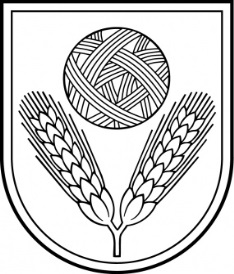 Rēzeknes novada DOMEReģ.Nr.90009112679Atbrīvošanas aleja 95A,  Rēzekne,  LV – 4601,Tel. 646 22238; 646 22231,  Fax. 646 25935,E–pasts: info@rdc.lvInformācija internetā: http://www.rezeknesnovads.lv